May 18th – 22nd                     Email address:  kzitkus@summithill.orgAdditional Notes:Your final STEM activity will be building a game, writing directions and materials needed, and actually playing the game.  Specific directions are located in Science Teams under the files tab.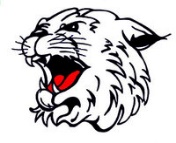 End of the Year Fun … Do you have something cool happening at your house?  Do you wish you could share it with your friends?  I created a grid titled Show and Tell for Mrs. Zitkus.  Go ahead and record a video on FLIPGRID.  The code is 0109e43d.  I would love to see what you are up to!To help keep my teacher page organized, I will delete links when they are no longer needed.MondayWe are going to make a 5th grade scrapbook!  Your ELA teacher will assign you the PowerPoint 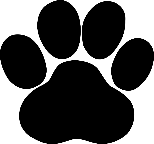 	TuesdayCheck Mrs. Zitkus’s teacher page for Math and Science videos or links.Mrs. Zitkus’s Zoom Meetings today!  10:00–10:30 for Accelerated Math and 1:00–1:30 for Summit Math.  Bring paper and pencil for wipeboard review.  Login information emailed to parents. Accelerated Math Class – Do Module Three Post-Test on https://my.hrw.com  Submit when finished.Summit Math Class – Do Module Thirteen Post-Test on https://my.hrw.com  Submit when finished.Science Class – start working on Building a Game.  Directions are located in Science Teams under the files tab.WednesdayWalker Wildcat Wednesday!  Dress in your Walker spirit wear.Prodigy Party @ 2:00.  Log into Prodigy to play with your friends.  I will turn on Teams Chat so you can talk.ThursdayCheck Mrs. Zitkus’s teacher page for Math and Science videos or links.Mrs. Zitkus’s final Zoom Meeting today!  1:00–1:30 for both Accelerated and Summit classes.  We will attempt karaoke!  Send me song requests.  Bring a snack and a drink.  Login information emailed to parents.Accelerated Math Class – NoneSummit Math Class – NoneScience Class – Start posting your Games on FLIPGRID today.  See Mrs. Zitkus’s teacher page for link.  Send Mrs. Zitkus a neatly written or typed copy of your materials and directions.  The code is d0db5d6fFridayTeam OSU Friday!  Dress in red, white, and gray.Double check that all assignments were submitted for the week, make corrections on any assignment that you were asked to do.All assignments are due by end of day.  Grades will be updated in PowerSchool.Games due on Flipgrid.  The code is d0db5d6f.  Directions and materials due to Mrs. Zitkus.Last Day of Remote Learning!